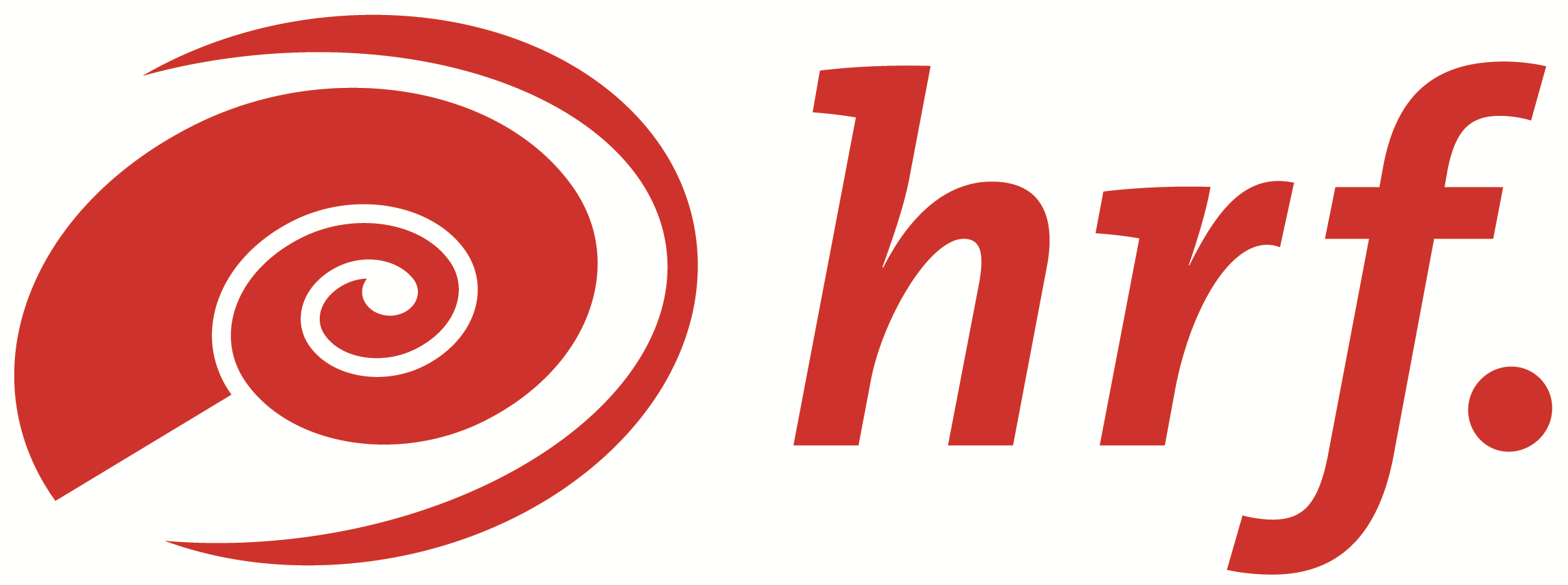 Hörselskadades distrikt SödermanlandSörmlands landskapsfågel.  Fiskgjusen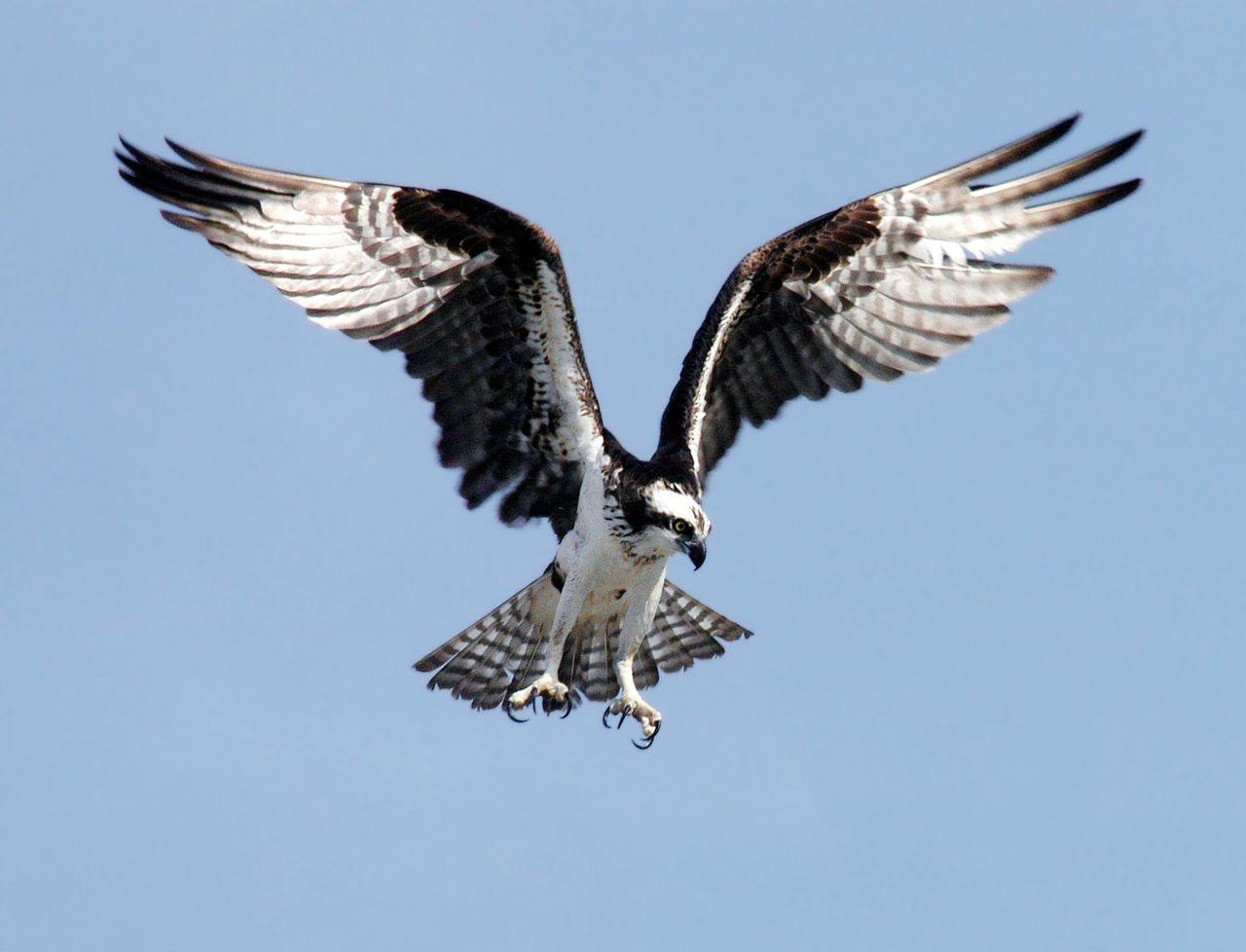 Verksamhetsberättelseför år 2020Hörselskadades distrikt Södermanland får härmed överlämna verksamhetsberättelse för verksamhetsåret 2020Uppdrag enligt stadgarna § D1• att på grundval av HRF:s ändamålsparagraf, handlingsprogram ochintressepolitiska program leda och samordna distriktets intressepolitiskaarbete inom sitt verksamhetsområde• att samordna, stödja och upprätthålla god kontakt med distriktetsföreningar• att leda, samordna och utveckla påverkans-, organisations-, studie- ochinformationsverksamhet inom distriktet• att samordna och stödja olika intressegruppers behov av verksamhet i deformer man finner lämpliga• att stödja ungdomsverksamheten i distriktet• att verka för att ansluta fler medlemmar till HRF.• att stödja föreningar i distriktet som överväger att bli vilande elleratt upplösas.Medlemsantal i HRF distrikt SödermanlandFörenings-		Föreningsnamn			Medlemmar	Medlemmarnummer							2020-12-31	2019-12-310401			Eskilstuna				102		126	0402			Flen					  22		  23 0403			Katrineholm				169		1770404			Nyköping/Oxelösund		129		1380405			Strängnäs			            102		1190407			Gnesta				  42	  	  41							Totalt	566		624	   Styrelsens sammansättningRoland Elfving		            ordförande			KatrineholmHans Trovik				v.ordförande 			NyköpingChristina Karlsson			kassör				Eskilstuna	Britta Lundén				sekreterare			SträngnäsMilla Pavlovic				v.sekreterae			EskilstunaChrister Arnrup			ersättare			FlenMaj Haumayr				ersättare			Gnesta  t.om 2020 06 30 RevisorerRolf Zetterström		ordinarieIngrid Andersson		ordinarieAllan Petersson		ersättareStudieorganisatörStyrelsenValberedningRolf ZetterströmSven-Erik FritzOmbud till ABFSven-Erik FritzRegionens råd för funktionshindersfrågor (RRFF)Roland Elfving		 		Hans Trovik		 Regionens brukarråd (syn, hörsel, tolk)Hans TrovikRoland Elfving			 Regionens brukarråd i hjälpmedelsfrågorHans Trovik			 Distriktets hemsidaChristina Karlsson ansvarar för publicering KansliDistriktet har sitt kansli på Eleonoragatan 18 (E18) i Eskilstuna där det finns ett 30-tal andra lokala och länsföreningar.Distriktets handlingar, främst protokoll har sorterats av personal från Funktionsrätt Sörmland   inlämnats till Sörmlands arkivÅrsmöte/Höstmöte den 24 oktober,  E 18 Eskilstuna, begränsat antal deltagare pga. CoronapandeminStyrelsemötenStyrelsen har, utöver årsmötet/höstmötet haft sju protokollförda sammanträden fysiskt och digitaltFörbundsmötenOrdförande deltog i Förbundsmötet 25-26 maj i Stockholm. Hösten möte 23-24 november var digitalt med  Roland Elfving dag 1 och Hans Trovik dag 2  Hörselvårdsseminarium Hans Trovik deltog i Riksförbundets seminarium 1 december via zoomDUSTInga möten med DUST har varit möjliga pga. CoronapandeminBrukarråd för syn/hörsel/dövfrågorRådet har två möten om året. Hans Trovik är drivande i rådet för våra frågor.   Nationellt kvalitetsregister och rutiner för äldre hörselskadade är frågor som lyfts och som nu är inplementerat i RegionenRegionens råd för funktionshinderfrågor, RRFFRoland Elfving och Hans Trovik är ledamöter i rådet, ett möte har genomförts under åretInformationsträff om hörsel och kommunikationHörselvården erbjuder nya hörapparatbärare en information efter avslutad utprovning. HRF har under lång tid önskat vara med och berätta om vår organisation. I november månad 2019 kom erbjudande om medverkan från kommande årsskifte, endast ett fåtal kunde genomföras innan pandemin slog tillMöte med TolkcentralenRepresentanter för lokalföreningar och distriktsstyrelsen var inbjudna till samråd med tolkcentralen. Kontaktperson i föreningarna har utsett för fortsatta samråd. Christer Arnrup är distriktets kontaktFöreningsstödUnder verksamhetsåret har styrelsen beviljat alla bidragsansökningar från lokalföreningarna. Det har varit viktigt att ge ekonomiskt stöd för att underlätta lokalföreningarnas aktiviteter riktade till medlemmar, politiker och tjänstemän inom kommun och landstingMedlemsträff 2020Träffen tvingades ställas in  p.ga Corona pandeminSlingkollenFörbundets satsning på slingverksamhet kommit igång även i Sörmland. Christer Arnrup är distriktets kontaktperson/ansvarige SLUTORDHRF är en välkänd organisation i Södermanland, både lokalt och regionalt, med flera samarbetspartners i länet. Året blev inte som planerat då Coronapandemin stängde ner nästan all verksamhet, ett viktigt ideellt arbete har under året ändå genomförts.På distriktsstyrelsens vägnar vill vi rikta ett stort tack till alla aktiva i distrikt och föreningar samt medlemmar som bidragit.April 2021Styrelsen	Roland Elfving		  Hans Trovik                          Christina Karlsson				Britta Lundén		Milla Pavlovic		 